Facebook Starts Paying a Price for ScandalsFacebook reported that growth in digital advertising sales and in the number of its users had decelerated in the second quarter. The company’s leaders, including its chief executive, Mark Zuckerberg, added that the trajectory was not likely to improve anytime soon, especially as Facebook spends to improve the privacy and security of users.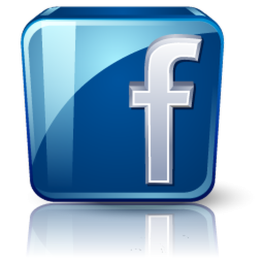 The New York Times 7.25.18https://www.nytimes.com/2018/07/25/technology/facebook-revenue-scandals.html?rref=collection%2Fsectioncollection%2Fbusiness-media&action=click&contentCollection=media&region=stream&module=stream_unit&version=latest&contentPlacement=4&pgtype=sectionfront&utm_source=Listrak&utm_medium=Email&utm_term=Plagued+By+Content+Issues%2c+Facebook+Takes+A+Hit&utm_campaign=Plagued+By+Content+Issues%2c+Facebook+Takes+A+Hit